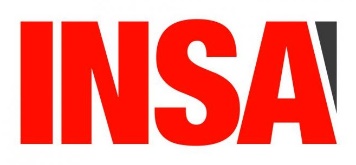 Association des IngénieursGroupe Régional Franche ComtéFICHE D’INSCRIPTION AU WEEK END EN DOMBES DES 22 ET 23 JUIN NOM : Prénom : E mail : Téléphone : Ecole/promo : Ou invitéCommune de résidence : Participera au week-end en Dombes, accompagné par     personnesJ’accepte que ces données soient diffusées aux participants, notamment pour organiser le covoiturage.OuiNonA envoyer à Paul VERGES2 Impasse Saint Tiburce90400 DANJOUTINE mailpaulsylvie.verges@gmail.com ou franche-comte@insa-alumni.org